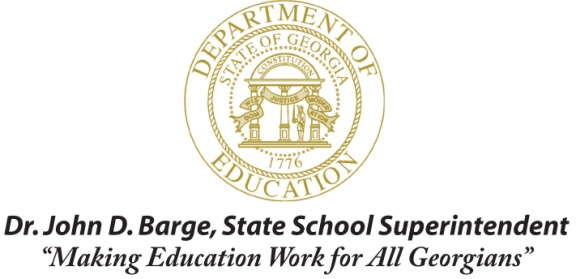 Appendix A Please enclose these items in the following order:1.     Funding Request Worksheet (for EACH site)	2.     Budget Summaries (FY16, FY17, FY18, FY19, and FY20) and Details (FY16) 3.     Proof of Appropriateness of Salaries and Wages4.     Working Capital Analysis5.     Job Descriptions and Required Qualifications of Key Personnel6.     Résumé of Program Director (if available) 7.     Copy of Valid Georgia Teaching Certificate for Program Director (if applicable)